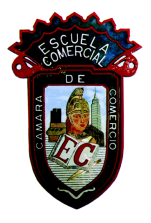 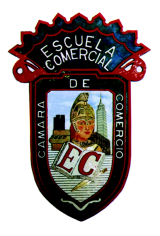 TRABAJOS A REALIZAR. 2DA PARTETuesday October 10, 2017Page 25Grammar 1: Circle the correct option.Grammar 3: Complete these sentences so they are true for you.Writing 1: Translate the text.Writing 2: Write about your favourite and least favourite days.Page 26Warm up: Describe the pictures.Page 27Warm up: Write the missing letters.Reading: Read the text and match the numbers to the words.Language focus: Choose the correct meaning.Speaking: Answer the questions.Thursday October 12, 2017Page 28Reading 1: Read about Fariha’s routine. Why is she busy at the moment?Reading 2: Complete the sentences.Page 29Grammar 1: Put the words in the correct order.Grammar 2: Complete the text.Vocabulary 1: Correct one word in each group.Vocabulary 2: Write the opposite adjectives.Vocabulary 3: Write the dates in full.Speaking and Writing 1: Write four sentences about your daily routine.Envía todos los ejercicios escritos en Word (fotos No) a: willyadyne@hotmail.com MATERIA:  
Inglés / 300 - AFECHA: Octubre / 2017   PROFESOR:  Guillermo Zaragoza